  Course Specification for Computer Assisted Language learning CALL 1CollegeZulfi College of EducationZulfi College of EducationZulfi College of EducationZulfi College of EducationZulfi College of EducationDepartmentEnglish Language DepartmentEnglish Language DepartmentEnglish Language DepartmentEnglish Language DepartmentEnglish Language DepartmentCourse Name:Computer Assisted Language learning Computer Assisted Language learning Course CodeENGL 124ENGL 124Level33Credit Hours3hrs.3hrs.ObjectivesDescribe and define the general operating principles of electronic technologies, hardware and software.Outline vocabulary related to computer-assisted second and foreign language learning.Experiment with and evaluate current computer applications in second and foreign language learning.Review and evaluate current research in CALL.Reflect on Technology and Language Learning and Teaching (problems, opportunities, challenges, strengths, weaknesses, etc.). Describe and define the general operating principles of electronic technologies, hardware and software.Outline vocabulary related to computer-assisted second and foreign language learning.Experiment with and evaluate current computer applications in second and foreign language learning.Review and evaluate current research in CALL.Reflect on Technology and Language Learning and Teaching (problems, opportunities, challenges, strengths, weaknesses, etc.). Course ContentIntroduction to CALL concept and programsComputer Basics for CALLThe Internet Basics and Web ResourcesUse of Multimedia for CALLCALL and MultimodalityIntegration of social media in CALLApplications for Listening, Speaking, Reading and WritingSynchronous and asynchronous e-learningDesigning CALL quizzesIntroduction to CALL concept and programsComputer Basics for CALLThe Internet Basics and Web ResourcesUse of Multimedia for CALLCALL and MultimodalityIntegration of social media in CALLApplications for Listening, Speaking, Reading and WritingSynchronous and asynchronous e-learningDesigning CALL quizzesIntroduction to CALL concept and programsComputer Basics for CALLThe Internet Basics and Web ResourcesUse of Multimedia for CALLCALL and MultimodalityIntegration of social media in CALLApplications for Listening, Speaking, Reading and WritingSynchronous and asynchronous e-learningDesigning CALL quizzesIntroduction to CALL concept and programsComputer Basics for CALLThe Internet Basics and Web ResourcesUse of Multimedia for CALLCALL and MultimodalityIntegration of social media in CALLApplications for Listening, Speaking, Reading and WritingSynchronous and asynchronous e-learningDesigning CALL quizzesIntroduction to CALL concept and programsComputer Basics for CALLThe Internet Basics and Web ResourcesUse of Multimedia for CALLCALL and MultimodalityIntegration of social media in CALLApplications for Listening, Speaking, Reading and WritingSynchronous and asynchronous e-learningDesigning CALL quizzesCourse ContentCourse ContentCourse ContentCourse ContentRequired TextbookBeatty, K. (2003). Teaching and researching computer-assisted language learning. New York: LongmanCarol A. Chapelle, Computer-Assisted Language Learning The Oxford Handbook of Applied Linguistics (2 ed.)Edited by Robert B. Kaplan, Print Publication Date: Sep 2010Linguistics, Computational Linguistics: Online Publication Date: Sep 2012Beatty, K. (2003). Teaching and researching computer-assisted language learning. New York: LongmanCarol A. Chapelle, Computer-Assisted Language Learning The Oxford Handbook of Applied Linguistics (2 ed.)Edited by Robert B. Kaplan, Print Publication Date: Sep 2010Linguistics, Computational Linguistics: Online Publication Date: Sep 2012Beatty, K. (2003). Teaching and researching computer-assisted language learning. New York: LongmanCarol A. Chapelle, Computer-Assisted Language Learning The Oxford Handbook of Applied Linguistics (2 ed.)Edited by Robert B. Kaplan, Print Publication Date: Sep 2010Linguistics, Computational Linguistics: Online Publication Date: Sep 2012Beatty, K. (2003). Teaching and researching computer-assisted language learning. New York: LongmanCarol A. Chapelle, Computer-Assisted Language Learning The Oxford Handbook of Applied Linguistics (2 ed.)Edited by Robert B. Kaplan, Print Publication Date: Sep 2010Linguistics, Computational Linguistics: Online Publication Date: Sep 2012Beatty, K. (2003). Teaching and researching computer-assisted language learning. New York: LongmanCarol A. Chapelle, Computer-Assisted Language Learning The Oxford Handbook of Applied Linguistics (2 ed.)Edited by Robert B. Kaplan, Print Publication Date: Sep 2010Linguistics, Computational Linguistics: Online Publication Date: Sep 2012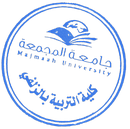 